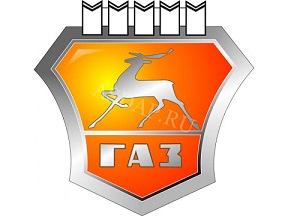 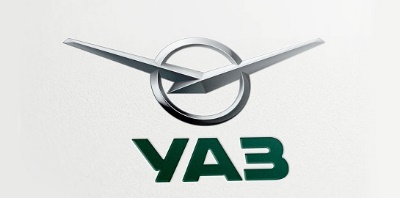 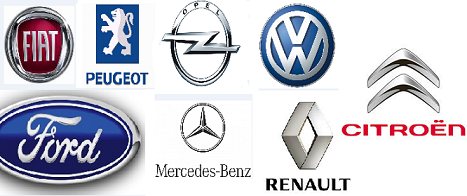 КОММЕРЧЕСКОЕ ПРЕДЛОЖЕНИЕ  ПО ОБСЛУЖИВАНИЮ И РЕМОНТУ  Легкового и Коммерческого автотранспорта Компания АВТО стиль  предлагает сотрудничество по ремонту и сервисному обслуживанию автомобильного парка (ЛЕГКОВЫЕ, КОММЕРЧЕСКИЕ) Вашей компании марки ПЕЖО, РЕНО, СИТРОЕН, ФИАТ ,ГАЗель,УАЗ и многих других марок автомобилей Являясь специализированным автосервисом, мы готовы предложить вашей компании низкие цены наших работ (экономия более чем в 2 раза в сравнении с предложениями официальных дилеров) и автозапчастей. При этом высокое качество предоставляемых нами услуг позволяет нам ориентироваться на долгосрочное сотрудничество с нашими клиентами.  При проведении работ используется специализированное оборудование и программное обеспечение, позволяющие качественно выполнить все ремонтные работы и обеспечить надежную эксплуатацию всех отремонтированных и замененных узлов и агрегатов. Производится ремонт любого уровня сложности. Предлагаем Вам: Слесарный участок:- плановое техническое обслуживание	- замена масла в двигателе, в трансмиссии- капитальный ремонт двигателей, КПП- ремонт генераторов, стартеров, - компьютерная диагностика  «LAUNCH- 431», Delphi- диагностика и ремонт электрооборудования- шиномонтаж, балансировка - установка дополнительного оборудованияТехническое обслуживание автомобилей в соответствии с нормативными требованиями заводов - производителей, а так же послегарантийное техническое обслуживание и ремонт а/м. Внеочередной ремонт Вашего автотранспорта. 	Любая форма оплаты, включая отсрочку платежа График работы с 08:00 ч. до 19:00 ч. (или до последнего клиента) Без выходных      	Адрес Ленинградский пр-т 33А,рядом с ТЦ ОМЕГАК Вашим услугам: Охраняемая стоянка для а/м клиентов Цех по ремонту агрегатов (КПП, ДВС и редукторов) Оборудование для компьютерной диагностики систем автомобилей  Гарантия составляет:  Все виды слесарных и диагностических работ, включая работы по электрике - 20 дней;  Агрегатные работы– 6 месяцев;  На все вопросы, возникшие по данному коммерческому предложению Вам ответит  директор Березников Владимир Сергеевич тел.8-906-526-07-53,         е-mail: bereza2016@mail.ru Индивидуальный предприниматель Березников Владимир Сергеевич. 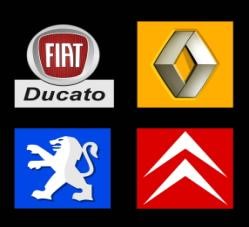 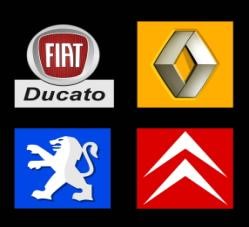 г. Ярославль ,Ленинградский пр-т 33А                                                                         тел: +7 902-334-46-06, 84852-95-46-06	 	e-mail: bereza2016@mail.ru ,   https://avtostil-servis.ru/Ниже указаны ориентировочные цены лишь на некоторые виды работ, которые предоставляет АВТОстиль. Стоимость работ может различаться в зависимости от марки, модели автомобиля. Стоимость других работ, пожалуйста, уточняйте по телефонам автосервиса. На все вопросы, возникшие по данному коммерческому предложению Вам ответит  Директор Березников Владимир Сергеевич тел.8-902-334-46-06,  е-mail: bereza2016@mail.ruИндивидуальный предприниматель Зуев О.В. Юридический адрес: 150000, г. Ярославль, Ленинградский пр-т 33а ИНН 760210716969 , ОГРНИП 31776270067562  Банковские реквизиты: р/с 40802810677030007460 г Ярослалвь,  к/с30101810500000000670, БИК 047888670. тел +7(902)334-46-06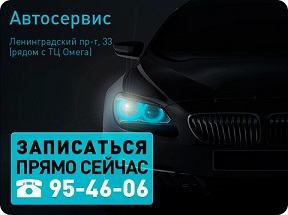 Наименование работы Стоимость (цена), руб. Стоимость (цена), руб. Наименование работы легковые КоммерческиеТехническое обслуживание: 1400 2000  -замена масла ДВС 400  -снятие установка защиты 200  -замена воздушного фильтра ДВС 150  -замена топливного фильтра 500 - замена фильтра салона               От   150 Компьютерная диагностика 500 500 Диагностика подвески 0 0 Замена свечей: -бензиновый 400 - -дизельный              От 1200 От  1200 Замена масла в КПП 600 600 Замена масла в АКПП 1000 - Замена ремня ГРМ 1.4 8V 2000 Замена ремня ГРМ 1.4-1.6 16V 2600 Замена ремня ГРМ дизель 3000 Замена цепи От  4000 Замена ремня навесного оборудования 600 800 Замена сцепления: От 3500- бензиновый двигатель 5500 - дизельный двигатель 6500 Тормозная система: Замена тормозных колодок передних                От  400 600 Замена тормозных колодок задних               От   800 800 Замена тормозных дисков передних 800 1000 Подвеска: Замена переднего амортизатора с опорой 1000 2000 Замена переднего ступичного подшипника 1000 1800 Замена передних рычагов              От  800 1500 Замена втулок задних рессор (2 шт) От  4000